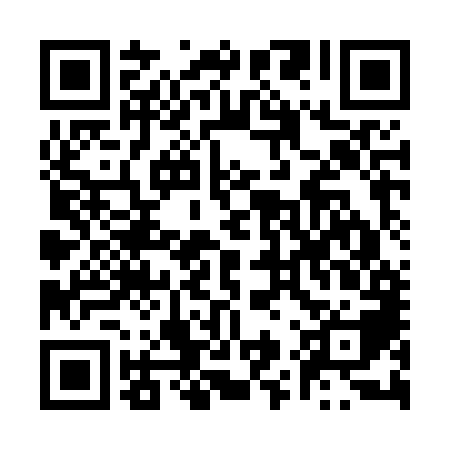 Ramadan times for Salatski, EstoniaMon 11 Mar 2024 - Wed 10 Apr 2024High Latitude Method: Angle Based RulePrayer Calculation Method: Muslim World LeagueAsar Calculation Method: HanafiPrayer times provided by https://www.salahtimes.comDateDayFajrSuhurSunriseDhuhrAsrIftarMaghribIsha11Mon4:254:256:3812:224:016:066:068:1112Tue4:224:226:3512:214:036:086:088:1413Wed4:194:196:3212:214:056:116:118:1714Thu4:154:156:3012:214:076:136:138:1915Fri4:124:126:2712:204:096:156:158:2216Sat4:094:096:2412:204:116:186:188:2417Sun4:064:066:2112:204:136:206:208:2718Mon4:024:026:1812:204:146:226:228:3019Tue3:593:596:1512:194:166:246:248:3320Wed3:553:556:1312:194:186:276:278:3521Thu3:523:526:1012:194:206:296:298:3822Fri3:493:496:0712:184:226:316:318:4123Sat3:453:456:0412:184:236:336:338:4424Sun3:413:416:0112:184:256:366:368:4725Mon3:383:385:5812:174:276:386:388:5026Tue3:343:345:5612:174:296:406:408:5327Wed3:303:305:5312:174:306:426:428:5628Thu3:273:275:5012:174:326:456:458:5929Fri3:233:235:4712:164:346:476:479:0230Sat3:193:195:4412:164:356:496:499:0531Sun4:154:156:411:165:377:517:5110:081Mon4:114:116:381:155:397:547:5410:112Tue4:074:076:361:155:407:567:5610:153Wed4:034:036:331:155:427:587:5810:184Thu3:593:596:301:145:448:008:0010:225Fri3:543:546:271:145:458:038:0310:256Sat3:503:506:241:145:478:058:0510:297Sun3:463:466:221:145:488:078:0710:328Mon3:413:416:191:135:508:098:0910:369Tue3:373:376:161:135:528:128:1210:4010Wed3:323:326:131:135:538:148:1410:44